OFERTA na zadanie pn: „Dostawa energii elektrycznej na potrzeby Gminy Wisznia Mała”ZAMAWIAJĄCY:Gmina Wisznia Małaul. Wrocławska 955-114 Wisznia Mała, PolskaWYKONAWCA:Niniejsza oferta zostaje złożona przez: 	OSOBA UPRAWNIONA DO KONTAKTÓW: Nawiązując do ogłoszenia o zamówieniu publicznym w trybie przetargu nieograniczonego ogłoszonego w BZP, na stronie internetowej, zgłaszamy przystąpienie do przetargu na wyłonienie Wykonawcy zadania:„Dostawa energii elektrycznej na potrzeby Gminy Wisznia Mała”Oferujemy wykonanie przedmiotu zamówienia w cenie ryczałtowej brutto wynoszącejZadanie nr 1 - Dostawa energii elektrycznej na potrzeby oświetlenia dróg i placów położonych na terenie gm. Wisznia Małasłownie:………………………………………………………………………………………………….Zadanie nr 2 - Dostawa energii elektrycznej do budynków i obiektów użyteczności publicznej oraz urządzeń instalacji wodociągowo-kanalizacyjnych położonych na terenie gm. Wisznia Małasłownie:………………………………………………………………………………………………….Potwierdzamy przyjęcie warunków umownych i warunków płatności zawartych w SIWZ i we wzorach umów stanowiących załącznik do SIWZ.Uważamy się za związanych niniejszą ofertą przez 30 dni od upływu terminu składania ofert.Oświadczamy, że złożona oferta nie prowadzi do powstania u zamawiającego obowiązku podatkowego zgodnie z przepisami o podatku od towarów i usług;  prowadzi do powstania u zamawiającego obowiązku podatkowego zgodnie z przepisami o podatku od towarów i usług, jednocześnie wskazując nazwę (rodzaj) towaru lub usługi, których dostawa lub świadczenie będzie prowadzić do jego powstania, oraz wskazując ich wartość bez kwoty podatku.Oświadczamy na podstawie art. 8 ust. 3 ustawy Pzp, że:  żadna z informacji zawartych w ofercie nie stanowi tajemnicy przedsiębiorstwa w rozumieniu przepisów o zwalczaniu nieuczciwej konkurencji, wskazane poniżej informacje zawarte w ofercie stanowią tajemnicę przedsiębiorstwa w rozumieniu przepisów o zwalczaniu nieuczciwej konkurencji i w związku z niniejszym nie mogą być udostępnione, w szczególności innym uczestnikom postępowania:Uzasadnienia zastrzeżenia dokumentów: ………………………………………………………………………………………………………………………………………………………………………………………………………………………………………………………………………………………………………………………………………..8. Oświadczamy, że na dzień składania oferty posiadamy aktualną umowę  promesę umowy  z  umożliwiającą sprzedaż energii elektrycznej za pośrednictwem sieci dystrybucyjnej ,  do obiektów Zamawiającego.Przystępując do zamówienia publicznego w trybie przetargu nieograniczonego składamy oświadczenia, że: zapoznaliśmy się z dokumentami przetargowymi w tym: dokumentacją techniczną, Specyfikacją Istotnych Warunków Zamówienia wraz ze wzorem umowy i przyjmujemy je bez zastrzeżeń.Oświadczamy, że uwzględniliśmy zmiany i dodatkowe ustalenia wynikłe w trakcie procedury przetargowej stanowiące integralną część SIWZ, wyszczególnione we wszystkich przesłanych i umieszczonych na stronie internetowej pismach Zamawiającego.Tabela szczegółowej wycenyOŚWIADCZAMY, że jesteśmy mikroprzedsiębiorstwem/małym/średnie przedsiębiorstwem – skreślić niepotrzebne. Informujemy, że:  nie zamierzamy*  zamierzamy* powierzyć podwykonawcom wykonanie części zamówienia.  Zakres rzeczowy powierzonych podwykonawcom należy wpisać w tabeli poniżej. 14.Oświadczam, że   wypełniłem/łam obowiązki informacyjne przewidziane w art. 13 lub art. 14 RODO1) wobec osób  fizycznych, od których dane osobowe bezpośrednio lub pośrednio pozyskałem w celu ubiegania się o udzielenie zamówienia publicznego w niniejszym postępowaniu. nie przekazuje danych osobowych innych niż własne lub zachodzi wyłączenie stosowania obowiązku informacyjnego, stosownie do art. 13 ust. 4 lub art. 14 ust. 5 RODO.1) rozporządzenie Parlamentu Europejskiego i Rady (UE) 2016/679 z dnia 27 kwietnia 2016 r. w sprawie ochrony osób fizycznych w związku z przetwarzaniem danych osobowych i w sprawie swobodnego przepływu takich danych oraz uchylenia dyrektywy 95/46/WE (ogólne rozporządzenie o ochronie danych) (Dz. Urz. UE L 119 z 04.05.2016, str. 1). Strona internetowa, z której Zamawiający może bezpłatnie pobrać oświadczenia lub dokumenty, o których mowa w § 2, § 5 i § 8  rozporządzenia Ministra Rozwoju z dnia 26 lipca 2016 r. w sprawie rodzajów dokumentów, jakich może żądać zamawiający od wykonawcy w postępowaniu o udzielenie zamówienia, w wersji elektronicznej:…………………………………………………………………………………………………………………………………………………..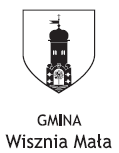 Gmina Wisznia Mała55-114 Wisznia Małaul. Wrocławska 9tel. (71) 308-48-00fax  (71) 312-70-68www.wiszniamala.plLp.Dane Wykonawcy(ów)pełna nazwa/firma, adres, w zależności od podmiotu: NIP/PESEL, KRS/CEiDGImię i nazwiskoAdresNr telefonuNr faksuAdres e-mail:złzłDeklarujemy wykonanie przedmiotu zamówienia w terminie:   do 31.12.2019 roku.Oferujemy termin płatności: do 30 dni od daty wpływu faktury do siedziby Zamawiającego. Za termin zapłaty uznaje się dzień, w którym Zamawiający polecił swojemu bankowi przelać na konto Wykonawcy należne wynagrodzenieLp.Nazwa (rodzaj) towaru lub usługiWartość bez kwoty podatkuLp.Oznaczenie rodzaju (nazwy) informacjiNumery stron w ofercie Numery stron w ofercie Lp.Oznaczenie rodzaju (nazwy) informacjioddoLpNazwa odbiorcySzacowane zużycieenergii elektrycznej kWhCena jednostkowa zł/kWhnettoOgólna cena  netto zł(kol. 3 x kol. 4)Wartość podatku VATzłOgólna cena brutto zł(kol.5 + kol.6)1234567Zadanie nr 1 - Zakup energii elektrycznej na potrzeby oświetlenia dróg i placów na terenie gminy Wisznia MałaZadanie nr 1 - Zakup energii elektrycznej na potrzeby oświetlenia dróg i placów na terenie gminy Wisznia MałaZadanie nr 1 - Zakup energii elektrycznej na potrzeby oświetlenia dróg i placów na terenie gminy Wisznia MałaZadanie nr 1 - Zakup energii elektrycznej na potrzeby oświetlenia dróg i placów na terenie gminy Wisznia MałaZadanie nr 1 - Zakup energii elektrycznej na potrzeby oświetlenia dróg i placów na terenie gminy Wisznia MałaZadanie nr 1 - Zakup energii elektrycznej na potrzeby oświetlenia dróg i placów na terenie gminy Wisznia MałaZadanie nr 1 - Zakup energii elektrycznej na potrzeby oświetlenia dróg i placów na terenie gminy Wisznia Mała1Gmina Wisznia Mała1 237 973Zadanie nr 2 - Zakup energii elektrycznej do budynków i obiektów użyteczności publicznej oraz urządzeń instalacji wodociągowo-kanalizacyjnych położonych na terenie gm. Wisznia MałaZadanie nr 2 - Zakup energii elektrycznej do budynków i obiektów użyteczności publicznej oraz urządzeń instalacji wodociągowo-kanalizacyjnych położonych na terenie gm. Wisznia MałaZadanie nr 2 - Zakup energii elektrycznej do budynków i obiektów użyteczności publicznej oraz urządzeń instalacji wodociągowo-kanalizacyjnych położonych na terenie gm. Wisznia MałaZadanie nr 2 - Zakup energii elektrycznej do budynków i obiektów użyteczności publicznej oraz urządzeń instalacji wodociągowo-kanalizacyjnych położonych na terenie gm. Wisznia MałaZadanie nr 2 - Zakup energii elektrycznej do budynków i obiektów użyteczności publicznej oraz urządzeń instalacji wodociągowo-kanalizacyjnych położonych na terenie gm. Wisznia MałaZadanie nr 2 - Zakup energii elektrycznej do budynków i obiektów użyteczności publicznej oraz urządzeń instalacji wodociągowo-kanalizacyjnych położonych na terenie gm. Wisznia MałaZadanie nr 2 - Zakup energii elektrycznej do budynków i obiektów użyteczności publicznej oraz urządzeń instalacji wodociągowo-kanalizacyjnych położonych na terenie gm. Wisznia Mała1Ośrodek Kultury Sportu i Rekreacji w Wiszni Małej146 0002Przedsiębiorstwo Gospodarki Komunalnej Sp. z o. o.645 9323Gmina Wisznia Mała76 4504Szkoła Podstawowa w Psarach79 0005Zespół Szkół w Krynicznie33 6586Zespół Szkolno-Przedszkolny w Szewcach35 9787Zespól Szkolno-Przedszkolny w Wiszni Małej15 4528Gminny Ośrodek Pomocy Społecznej w Wiszni Małej8 4489Samodzielny Publiczny Zakład Opieki Zdrowotnej w Wiszni Małej420Razem Zadanie nr 2**Razem Zadanie nr 2**Mikroprzedsiębiorstwoprzedsiębiorstwo, które zatrudnia mniej niż 10 osób i którego roczny obrót lub roczna suma bilansowa nie przekracza 2 milionów EUR.  Małe przedsiębiorstwoprzedsiębiorstwo, które zatrudnia mniej niż 50 osób i którego roczny obrót lub roczna suma bilansowa nie przekracza 10 milionów EUR.Średnie przedsiębiorstwoprzedsiębiorstwa, które nie są mikroprzedsiębiorstwami ani małymi przedsiębiorstwami i które zatrudniają mniej niż 250 osób i których roczny obrót nie przekracza 50 milionów EUR. lub roczna suma bilansowa nie przekracza 43 milionów EUR.l.p.Nazwa części zamówienia Miejscowość, datapieczęć i podpis upoważnionychprzedstawicieli firmy